Name: _____________________________		Date: ______________Teacher: ___________________________		Math 8Cumulative Review # 2.7Show work for all questions for full credit & write your answers on the lines provided!!! (If you feel no work is needed you must explain your reasoning)									1 ._________________________									2 ._________________________3 ._________________________4 ._________________________						5 . (_____, _____)1.Which ordered pair is NOT a solution to 2x + 3y = 12? Which ordered pair is NOT a solution to 2x + 3y = 12? A.(0, 4)  B.(3, 2)   C.(2, 3)  D.(6, 0)  2.Simplify 4n + 2(3n – 5) – 8 + n  Simplify 4n + 2(3n – 5) – 8 + n  A.8n – 13   B.9n – 8  C.10n – 2   D.11n – 18  3.Joseph bought a new skateboard from a catalog.  The price of the kit was $124.95.  The state sales tax of 7% was added, and then a $15 charge for shipping was added after the sales tax.  What wad the total amount Joseph paid, including tax and shipping?4.Shelly bought 2 packages of paper for $5.80 each and 4 notebooks.  She spent a total of $32 for the packages of paper and the notebooks.  Write and solve an equation to find the cost of 1 notebook.  5.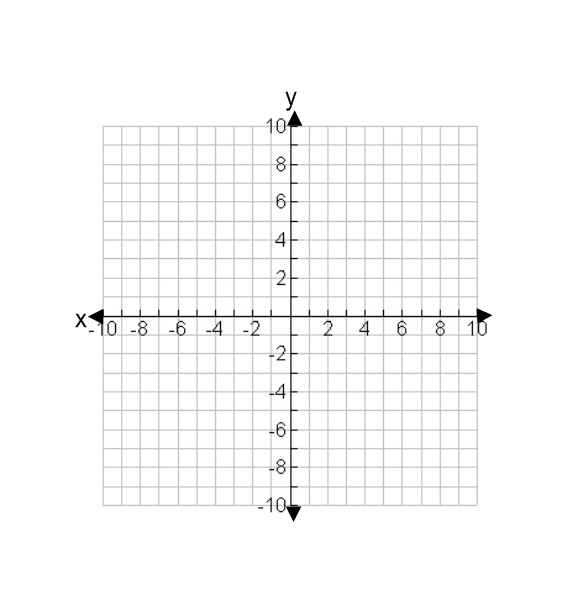 Solve graphically the system of equations y + 2x = 3 y = 2x – 1  